PATIENTEN- / KLIENTEN-AUFNAHME	Aufnahmedatum: ____________Name: _______________________________ Vorname: ______________________Geburtsdatum: _____________________ Krankenkasse: ______________________Straße / HausNr.: _____________________________________________________PLZ / Ort: ___________________________________________________________Telefon:  _________________________________  (Darf zur Terminbestätigung verwendet werden!)E-Mail: __________________________________ (Darf zur Terminbestätigung verwendet werden!)Nehmen Sie z.Z. irgendwelche Medikamente?					O ja	O neinWenn ja, welche (Blutverdünner, Schilddrüsenmedikamente, Blutdrucksenker, Psychopharmaka,...):Haben Sie irgendwelche Allergien oder Unverträglichkeiten?			O ja	O neinWenn ja, welche (z.B. Heuschnupfen, Neurodermitis, Nahrungsmittel, Kosmetika, Modeschmuck,...):Sind oder waren Sie in einer psychologischen/neurologischen Behandlung?		O ja	O neinSind Sie BluterIn?									O ja	O neinBisherige Operationen:	Jahr:			Operation:				Jahr:			Operation:				Jahr: 			Operation:				Jahr:			Operation:Tragen Sie einen Herzschrittmacher?							O ja	O neinBlutgruppe (soweit bekannt)Haben Sie Osteoporose? Wenn ja, welches Stadium? 				O ja	O neinLiebe Patientin, lieber Patient, ich arbeite in meiner Praxis nach dem Bestellsystem, was bedeutet, dass der vereinbarte Termin ausschließlich für Sie reserviert ist. Wenn es Ihnen möglich ist, bitte ich um rechtzeitige Absage (mindestens 24 Stunden vor dem vereinbarten Termin), sollten Sie den Termin nicht wahrnehmen können. Außerhalb der „Einmal ist kein Mal – Regel“ muss ich Ihnen leider die vorgesehene und ungenutzte Zeit nach § 615 BGB pauschal mit 60€ in Rechnung stellen.NEWSLETTERO	Ja, informieren Sie mich gerne kostenlos via Email über neue Gesundheitsthemen und 	Informationsveranstaltungen. Meine Daten werden nicht an Dritte weitergegeben und ich 	habe jederzeit die Möglichkeit diesen Newsletter wieder abzubestellen.____________________________________	______________________________________Ort, Datum						Unterschrift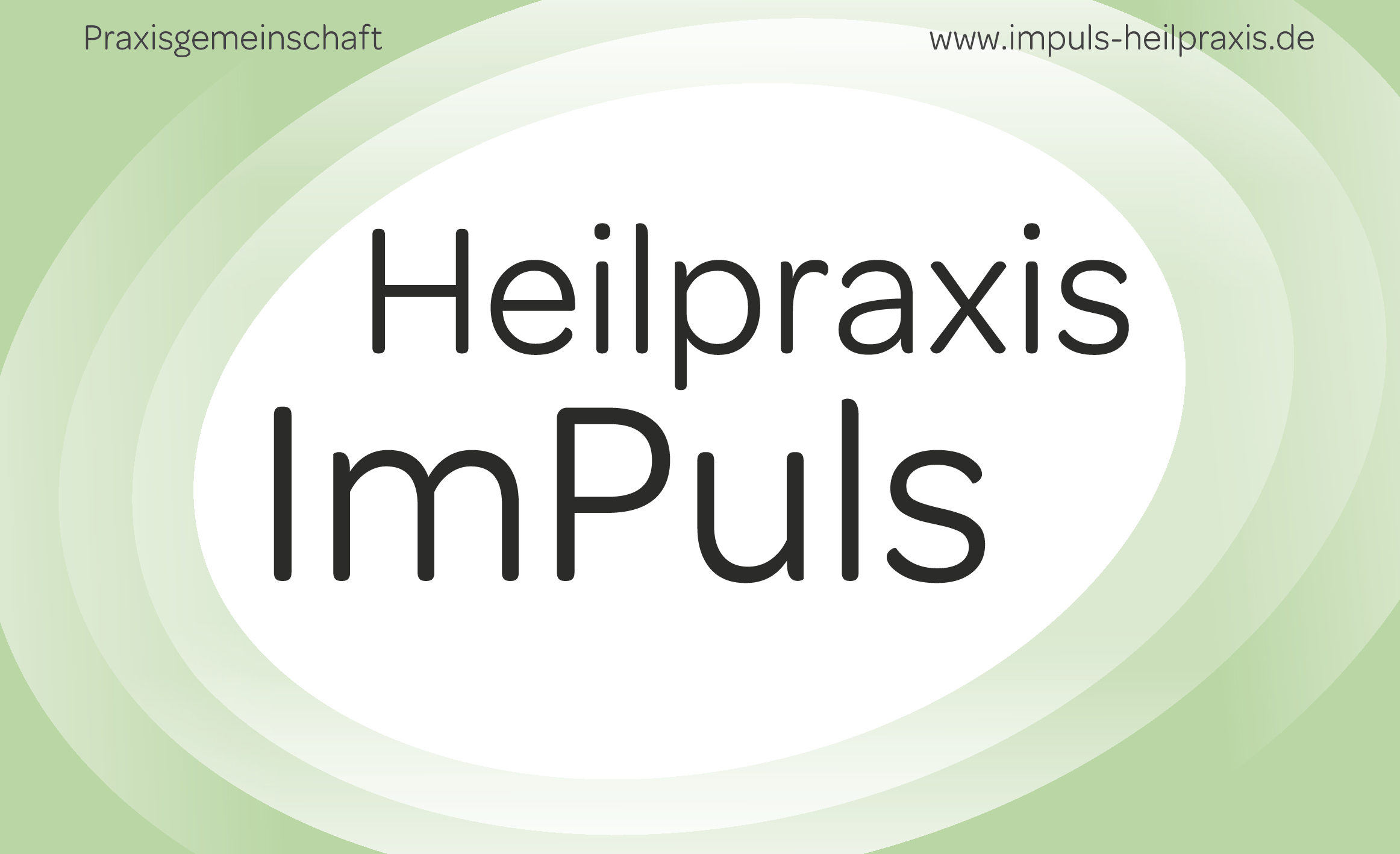 